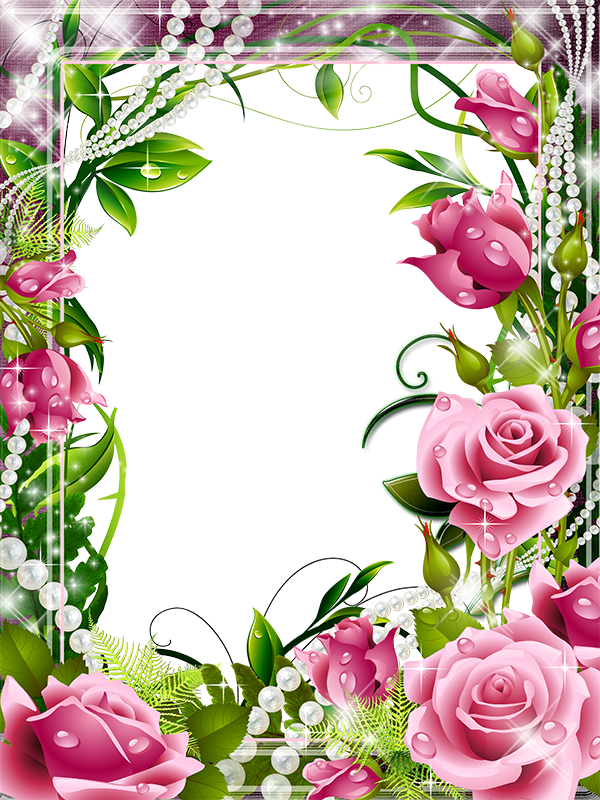 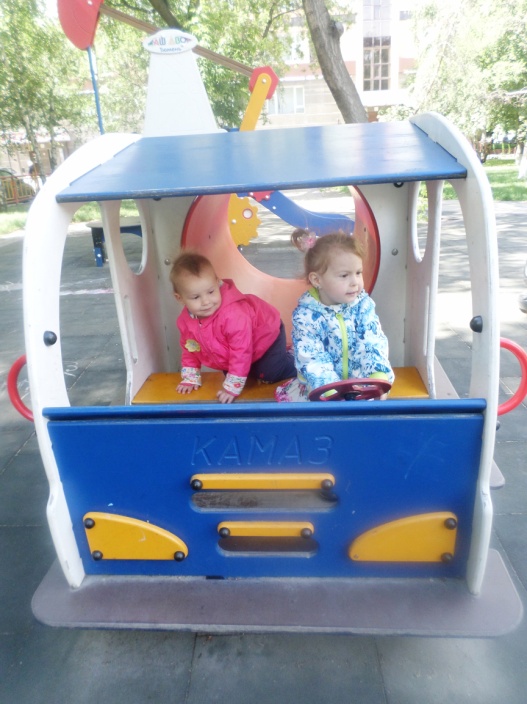 Родители:                                             Корякин Александр Геннадьевич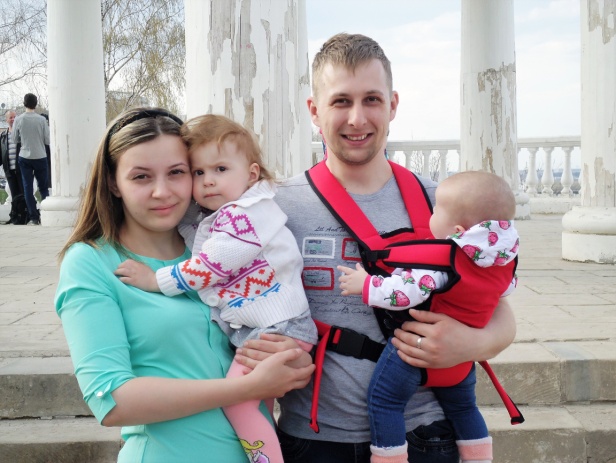                                                    Корякина Анна Андреевна Дети: Таисия, Валерия.Традиции и хобби: Семья предпочитает активный отдых. Зимой это, как правило, выездына базы отдыха «Жемчужина севера», «Южный», где они катаются на лыжах и надувных подушках, посещение плавательного бассейна в СК «Арктика».Летом традиционны походы на природу, пешие и велосипедные прогулки.На протяжении 10 лет мама Анна Андреевна является участником ансамбля скрипачей "Элегия" Воркутинского музыкального колледжа.Папа Александр Геннадьевич увлекается выпечкой кондитерских изделий и изготовлениемкукольного театра. Активно принимает участие в реконструкции кукольного театра МБДОУ.Родители с огромным энтузиазмом откликаются и проявляют инициативу вучастии различного рода мероприятиях, проводимых в учреждении: семейныетворческие проекты,   творческие выставки, благотворительные ярмарки и акции.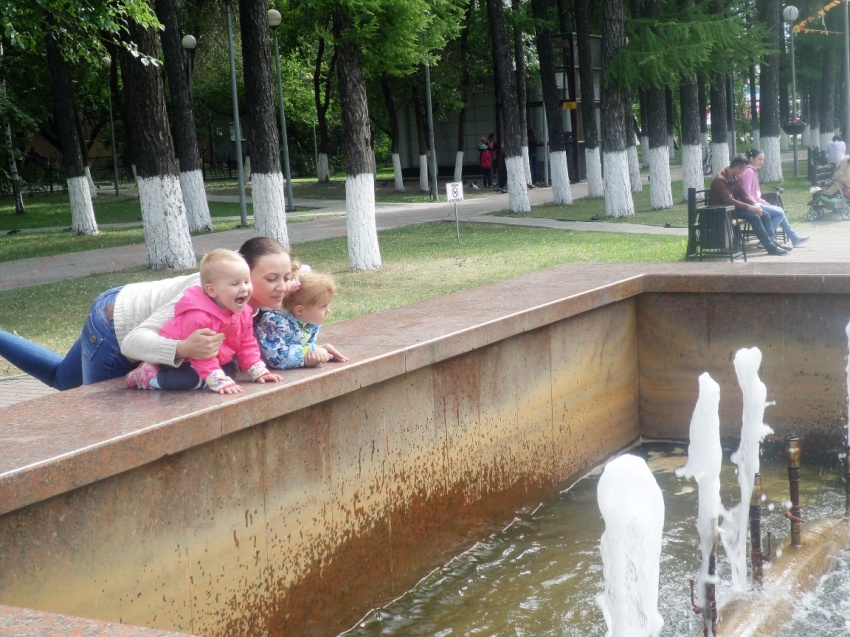 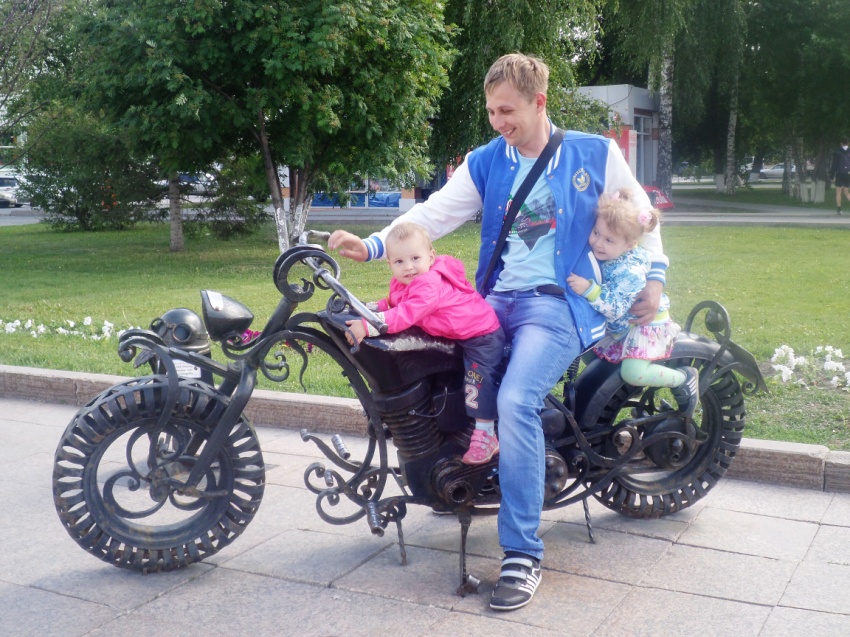 